PRIJAVNI LIST za NASTAVNO I NENASTAVNO OSOBLJEza mobilnost u svrhu održavanja nastave i stručnog usavršavanja OSOBNI I KONTAKT PODACIPODACI O ZAPOSLENJUJEZIČNE KOMPETENCIJESAMOPROCJENA ZNANJA JEZIKA NA KOJEM ĆE SE ODRŽATI ERASMUS AKTIVNOSTPODACI O PRIHVATNOJ USTANOVI U INOZEMSTVU*  prihvatno pismo nije preduvjet za prijavu na natječajPODACI O PLANIRANOM BORAVKU U INOZEMSTVU:PODACI O DOSADAŠNJEM SUDJELOVANJU U PROGRAMIMA MOBILNOSTI:IZJAVA O DVOSTRUKOM FINANCIRANJUNapomena: uz ovaj list potrebno je priložiti:popunjen obrazac nastavnog plana ili plana rada (ako je aktivnost već definirana)životopis na engleskom (u Europass formatu)MOTIVACIJSKO PISMOMotivacijsko pismo opisni je dio Vaše prijave na natječaj u okviru programa Erasmus+ u kojem trebate detaljno opisati svrhu mobilnosti i Vašu motivaciju. Koristite zadani okvir do najviše 1 strane, font Calibri, veličina 11.Mjesto i datum prijave:Vlastoručni potpis pristupnika: IME I PREZIME PRISTUPNIKA/CEDATUM I GODINA ROĐENJAMJESTO I DRŽAVA ROĐENJAAKADEMSKI STUPANJ / TITULADRŽAVLJANSTVOSPOLMFADRESA PREBIVALIŠTAADRESA BORAVIŠTA (ukoliko je različita od adrese prebivališta)BROJ TELEFONABROJ MOBITELAE-MAIL ADRESAOIBMATIČNI FAKULTETKATEDRA / ODJEL / SLUŽBA U KOJOJ JE PRISTUPNIK ZAPOSLEN NAZIV RADNOG MJESTANASTAVNO ZVANJE (samo za nastavno osoblje)UGOVOR O RADU ZAKLJUČEN NAneodređeno vrijemeodređeno vrijeme do dd/mm/yy (navesti datum isteka ugovora)OSTALI OBLICI RADA (zaokružiti)autorski ugovorugovor o djeluugovor o poslovnoj suradnjiautorski ugovorugovor o djeluugovor o poslovnoj suradnjiMATERINJI JEZIKJEZIK NA KOJEM ĆE SE ODRŽATI ERASMUS AKTIVNOST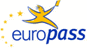 SamoprocjenaSamoprocjenaRazumijevanje Razumijevanje Razumijevanje Razumijevanje Govor Govor Govor Govor Pisanje Pisanje Europska razina (*) Europska razina (*) SlušanjeSlušanjeČitanjeČitanjeGovorna interakcijaGovorna interakcijaGovorna produkcijaGovorna produkcijaJezikJezik(*) Zajednički europski referentni okvir za jezikehttp://europass.cedefop.europa.eu/europass/home/hornav/Downloads/CEF/LanguageSelfAssessmentGrid.csp (*) Zajednički europski referentni okvir za jezikehttp://europass.cedefop.europa.eu/europass/home/hornav/Downloads/CEF/LanguageSelfAssessmentGrid.csp (*) Zajednički europski referentni okvir za jezikehttp://europass.cedefop.europa.eu/europass/home/hornav/Downloads/CEF/LanguageSelfAssessmentGrid.csp (*) Zajednički europski referentni okvir za jezikehttp://europass.cedefop.europa.eu/europass/home/hornav/Downloads/CEF/LanguageSelfAssessmentGrid.csp (*) Zajednički europski referentni okvir za jezikehttp://europass.cedefop.europa.eu/europass/home/hornav/Downloads/CEF/LanguageSelfAssessmentGrid.csp (*) Zajednički europski referentni okvir za jezikehttp://europass.cedefop.europa.eu/europass/home/hornav/Downloads/CEF/LanguageSelfAssessmentGrid.csp (*) Zajednički europski referentni okvir za jezikehttp://europass.cedefop.europa.eu/europass/home/hornav/Downloads/CEF/LanguageSelfAssessmentGrid.csp (*) Zajednički europski referentni okvir za jezikehttp://europass.cedefop.europa.eu/europass/home/hornav/Downloads/CEF/LanguageSelfAssessmentGrid.csp (*) Zajednički europski referentni okvir za jezikehttp://europass.cedefop.europa.eu/europass/home/hornav/Downloads/CEF/LanguageSelfAssessmentGrid.csp (*) Zajednički europski referentni okvir za jezikehttp://europass.cedefop.europa.eu/europass/home/hornav/Downloads/CEF/LanguageSelfAssessmentGrid.csp (*) Zajednički europski referentni okvir za jezikehttp://europass.cedefop.europa.eu/europass/home/hornav/Downloads/CEF/LanguageSelfAssessmentGrid.csp NAZIV PRIHVATNE USTANOVE U INOZEMSTVUNAZIV PRIHVATNOG FAKULTETA / ODJELA / KATEDRE / SLUŽBE ADRESA, GRAD I DRŽAVA WEB STRANICA KONTAKT OSOBA NA PRIHVATNOJ USTANOVIFUNKCIJA KONTAKT OSOBETELEFON KONTAKT OSOBEE-MAIL KONTAKT OSOBEImate li prihvatno pismo navedene ustanove*danePLANIRANO RAZDOBLJE MOBILNOSTIdd/mm/yy  –  dd/mm/yydd/mm/yy  –  dd/mm/yyUKUPAN BROJ RADNIH DANA MOBILNOSTI(bez uključenog puta) SVRHA ERASMUS BORAVKA U INOZEMSTVU održavanje nastavestručno usavršavanjeJeste li do sada sudjelovali u Erasmus programu ili Programu bilateralne mobilnosti? Da NeUkoliko jeste, navedite naziv programa, mjesto i razdoblje mobilnostiPod materijalnom odgovornošću izjavljujem da nisam korisnik drugog izvora financiranja dodijeljenog za realizaciju predmetne mobilnosti iz sredstava koji potječu iz fondova Europske unije.Potpis pristupnika